        18 марта 2016 г  в 15:00 часов в торгово-промышленной палате  состоялся торжественный прием по случаю профессионального праздника – Дня работников бытового обслуживания населения и жилищно- коммунального хозяйства.        Ежегодно каждое  третье воскресение  марта отмечается День работников бытового обслуживания населения и коммунального хозяйства. Традиционно Выселковская торгово- промышленная палата  устраивает  совместно с главой Выселковского сельского поселения торжественный  прием предпринимателей, занятых в этой сфере, и работников отрасли.  В  нынешнем году на прием были приглашены главы поселений района. Виновников торжества поздравили с праздником, вручили грамоты и Благодарственные письма.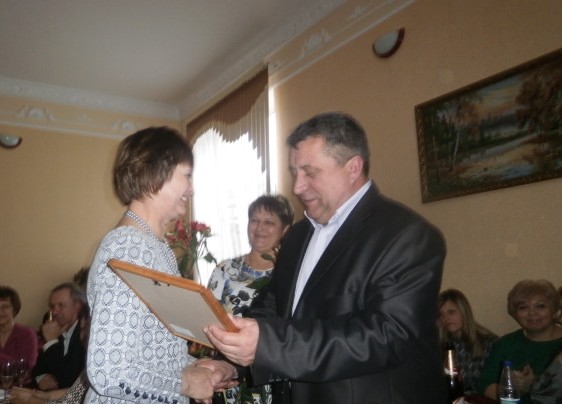 